Unitarian Universalist Community ChurchWorship Service - Sunday, October 21, 2018Today at UUCC    Services at 9:15 & 11:00 a.m.     Small Group Ministry	“Making a Difference around the World”    Newcomer Meet and Greet (after each service)	At approx. 10:15 and Noon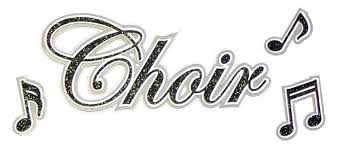 Today at UUCCBetween services (during Fellowship Hour)Please pick up your packet of raffle tickets for our "Dinner for Two Anywhere in the World" raffle (up to a maximum $5,000 in travel costs or a $3000 cash prize).  Please buy or sell as many tickets as you can before the holidays!  See Catherine Palmer or Kathy Shaw at Fellowship Hour.  All proceeds help support the mission of our UUCC community.Newcomer Meet and Greet, (after each service) Judd House (71 Winthrop St.)Entry into a new community can be overwhelming. This is a once-a-month opportunity for new folks to join church members, leaders, staff and/or our minister for a casual coffee fellowship. This is an opportunity for you to ask questions, meet other newcomers, as well as meet members and friends. Our hope is to help you find one or more meaningful ways to connect with our community, programs, and the many wonderful people who keep us vital and relevant in an aching and joyful universe. This is a drop-in group! We hope to see you there!NoticesREAD, LEARN, SHARE:  Our monthly book group will meet on November 1 from 1:00 p.m. until 2:30 p.m. in the Drew House Parlor.  We will be discussing The Soul of America, The Search for Our Better Angels by Jon Meachum. 		<more in next column>’Meacham gives readers a long-term perspective on American history and a reason to believe the soul of America is ultimately one of kindness and caring, not rancor and paranoia.’ according to a review by John Locker in USA Today.  Among other things, we will probably decide whether we agree with that conclusion or not.FMI: June Z. jzellers@roadrunner.com or 582-5862 or Kathy K. at kell6787@gmail.com or 445-4415Annual Leaf Raking Nov 3rd at 10:00 amPlease help with the annual grounds clean up.   You can still sleep in as we aren’t starting until 10.  I’ll make coffee and bring pumpkin bread!  We rake onto tarps and dump into the compost bin.  Easy, no bagging.If we get a good turnout we are done by noon.  Please help that happen.  Bring a smile and rakes and gloves if you have them.  Confirm your participation if you can: Marilyn Dunn at maine2007@hotmail.com or 512-5382 “Making Peace with Money” seriesbegins on Sunday, Nov. 4The first in a series of six discussion programs, "Making Peace with Money" begins on Sunday, November 4, from 12:30 to 2:30 p.m. in the Fellowship Hall.  The first topic is "Money Stories, We All Have Them," hosted by Rev. Carie and Kay Fritz.  We will discuss the stories we tell ourselves about money, the stories we witnessed about money and the stories others told us about money that shape our relationship with money.  Let's unpack the spoken and unspoken messages about money that influence us. Brown bag lunch encouraged. Beverages and desserts provided.LOOK FOR THE SERIES INSERT IN TODAY’S ORDER OF SERVICEFOR ALL THE SESSION DATESTake the insert home with you to put on the fridge.This Week at UUCCMonday, October 22, 2018    Music Rehearsal, 9:00 – 11:30 a.m., C-Sanct    Private Piano Lessons, 2:30 -6:00 p.m., (C-Sanct)    Peaceful Heart Sangha Meditation, 6:30-8p.m. (C-Sanct)Tuesday, October 23, 2018	Al-Anon, Noon-1p.m., (C-Rbsn)Wednesday, October 24, 2018Seasoned Souls, 10:30a.m. – Noon, (C- FH). Seasoned Souls is a group of older church members and friends (65+) that meet as a study/support group to talk openly about topics related to the aging process. We meet the 2nd and 4th Wednesday of each month from 10:30 a.m. until noon in Fellowship Hall. FMI: Diane (dmoongrove@gmail.com or 446-6162) or Stefanie (stefbarley@gmail.com or 629-8890) Gentle Yoga, 5:00-6:00 p.m., (C-FH) 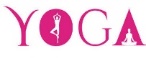 	Choir Rehearsal, 6:00 – 8:00 p.m., (C-Sanct)Thursday, October 25, 2018 <No events or meetings >Friday, October 26, 2018Drum Circle, 6:00 – 8:00 p.m., C-SanctThe Augusta Community Drum Circle is a free style drum circle welcoming people of all ages, walks of life, and abilities. Free style means no one is assigned ‘pieces’ to play. Just play! Or don’t play! Just come watch, sing, dance, or bring your own instruments. No one cares if you’ve never played before or if you make a mistake. As long as you are having fun you can’t get it wrong! ALL are welcome.  The Drum Circle meets the fourth Friday of each month at 6pm in the Sanctuary.  For more information you can contact Mike Moody at mtmoods@gmail.com or 229-1118.  Saturday, October 27, 2018 	UUCCOO Rehearsal, 8:30 – 10:30a.m., (C-Sanct)	Private Piano Lessons 12:30 – 6:00 p.m., C-SanctSunday, October 28, 2018	9:15a.m and 11:00 a.m.      Services at 9:15 & 11:00 a.m	     Rev Carie Johnsen 	     “Your Faith, Your Voice, Your Vote”**				  --Pop Up Choir--     Goddess/Earth Circles, 12:15 – 2:00 p.m., C-FH**More information to come.  Stay tuned…Next Sunday at UUCCGoddess/Earth Circles, 12:15 – 2:00 p.m., C-FHGoddess/Earth Circle will meet on October 28, 2018 from 12:15-2:00 p.m. in Fellowship Hall. Women of Wisdom Luncheon and Croning Ceremony. This potluck luncheon honors the WOW and Crones at UUCC.  This is an open event. If you would like information about croning, or to attend the luncheon, please contact Helen Zidowecki (582-5308, hzmre@hamre.com) The schedule for Goddess/Earth Circles is on the table in the vestibule.Upcoming EventsMon. Oct. 29, 2018 Discernment Group Meeting, 				5:30 – 7:30 p.m., D-PrlrWed. Oct. 31, 2018 Craft Circle, 2:00 -4:00 p.m. C-FHThur. Nov. 1, 2018 Read, Learn Share, 1-2:30 pm, D-PrlrSun. Nov. 4, 2018 Making Peace with Money series 		<See Notices above and separate INSERT>Thur., Nov. 8, 2018 Board Meeting, 6-8 p.m., C-FHSat., Nov. 10, Concert-Resinosa Ensemble, 4 p.m., C-FH	Coming of Age -Vision Quest Workshop, 		Time to be announced, D-AllSun. Nov. 11, 2018 Elder Lunch, Noon – 1:00 p.m., C-FH	Then Holly Weidner- Afghanistan Experience, 				1–3:00 p.m., C-Sanct	Maine Midcoast Youth Group, 3-5:00 p.m., OPFor the complete calendar of events, visit the UUCC website: www.augustauu.orgUUCC Office Hours UUCC Office Hours <hours for next week>Tues, Wed and Thurs		9:00 a.m. – 4:00p.m.Rev. Carie’s Office Hours next week:Rev. Carie will return next week (Oct. 25th) but her office hours are not yet known.  She is available by email at revcariejohnsen@gmail.com.  For pastoral emergencies for the remainder of Carie’s absence or for Caring Cooperative support (meals, rides, errands) contact Nancee Campbell nancee1944@gmail.com or 621-7727.Office Administrator, Lynn M. Smith, admin@augustauu.org, Phone 622-3232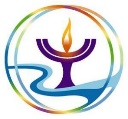 R.E. Coordinator, Monique McAuliffeRECoordinator@augustauu.org Music Director, Bridget Convey, musicdirector@augustauu.org